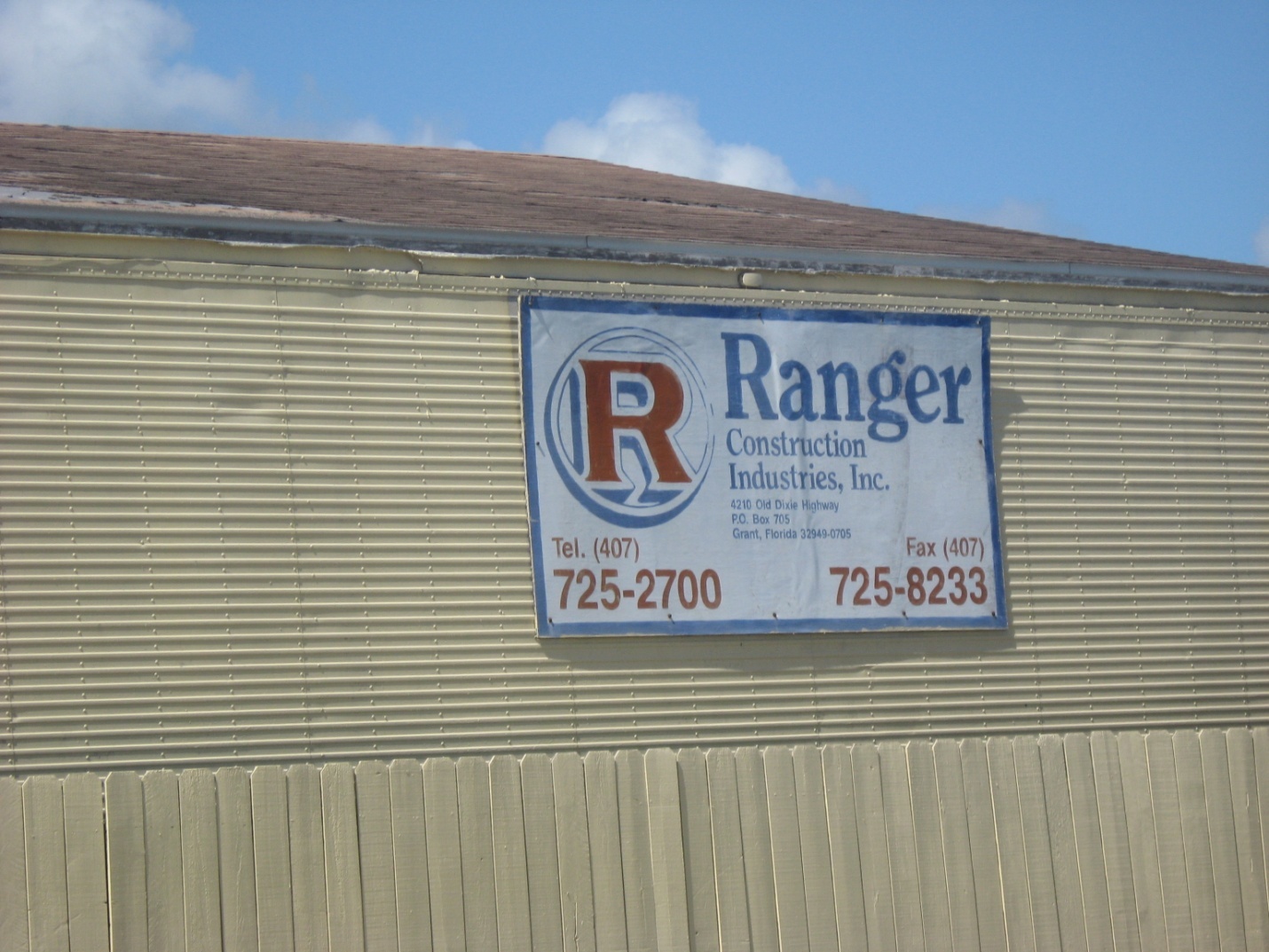 AIRS ID 0090122    Ranger Construction Valkaria.   Taken by G. Kuberski 03/18/09